AMAÇMadde 1. Bu yönerge ile Akdeniz Üniversitesi İletişim Fakültesi Gazetecilik Bölümü öğrencilerinin mezun olabilmeleri için almak zorunda oldukları ‘Bitirme Projesi’nin yürütülmesi sırasında uyulması gereken genel kurallar ve kapsam düzenlenir.Madde 2. Projelerin daha kapsamlı ve standartlara uygun bir biçimde sunulması için hazırlanan bu yönergeye, gazetecilik bölümü öğrencilerinin ve dersi veren öğretim elemanlarının bağlı kalması gerekmektedir. KAPSAMMadde 3. Akdeniz Üniversitesi İletişim Fakültesi Gazetecilik Bölümü öğrencileri 4. sınıfa geldiklerinde iletişim alanında bir ‘Bitirme Projesi’ geliştirerek bir eser/ürün ortaya koymak zorundadır. Öğrencilerin mezun olabilmeleri için ‘Bitirme Projesi’ hazırlamaları ön koşuldur. Madde 4. ‘Bitirme Projesi’ gazetecilik bölümü öğrencilerinin seçecekleri bir alanda proje hazırladıkları lisans dersidir. Bitirme Projesi I - Bitirme Projesi II dersleri 7. ve 8. yarıyılları kapsayan çalışmalardan oluşur ve amaç öğrencilerin mezun olmadan önce aldıkları teorik ve uygulamaya yönelik bilgileri ne ölçüde kullanabildiklerini ölçmektir. Bitirme projeleri kuramsal veya uygulamalı çalışmalardan oluşur.UYGULAMA Madde 5.  Gazetecilik bölümü öğrencileri ‘Bitirme Projesi’ çalışmalarını aşağıda belirtilen alanlar dahilinde gerçekleştirebilirler. İletişim Bilimleri Bitirme Tezi Gazete / İnternet Gazetesi Dergi / Online Dergi Televizyon Haber Bülteni / Televizyon Haber Programı / Haber-Belgesel Fotoğraf Projesi Madde 6. Öğrenciler tez projelerini tek başlarına; fotoğraf projelerini tek başlarına ya da en fazla ikişer kişilik gruplar halinde, diğer uygulama projelerini en fazla üçer kişilik gruplar halinde gerçekleştirebilirler.Madde 7. Proje dersleri 7. yarıyılın başında başlar, 8. yarıyılın sonunda sona erer. 7. yarıyılda proje önerisinin hazırlanması ve gerekli ön hazırlık çalışmalarının yapılarak uygulama noktasına ulaştırılması ve uygulamanın başlatılması sağlanır. 8. Yarıyılda ise proje uygulanarak bitmiş bir esere/ürüne dönüştürülür.Madde 9. Bitirme Projesi I ve Bitirme Projesi II dersleri birbirinin devamı niteliği taşıdığından iki dönem boyunca aynı danışman öğretim elemanı tarafından yürütülür. Danışmanlar 7. yarıyılın başında ders kaydı sırasında öğrenciler tarafından seçilir. Dersi alacak öğrenci sayısı ve dersi verecek öğretim elemanı sayısı göz önünde bulundurularak her bir danışman için belirlenen kota kadar seçim yapılabilir. Öğrencilerin danışmanlara orantısız dağılımı halinde Gazetecilik Bölüm Başkanı’nın başkanlığında toplanacak bölüm kurulunda danışman atamalarında değişiklik yapılabilir.Madde 8. Bitirme Projesi dersi 4 teorik 1 uygulama olmak üzere 5 krediden oluşur. Projeler ders kapsamında hazırlandığından Akdeniz Üniversitesi Sınav Yönetmeliği’ne tâbidir. Buna göre vize ve final sınavları yönergede belirtilen kıstaslar doğrultusunda danışman öğretim elemanı tarafından değerlendirilerek yüzlük not sistemine göre notlandırılır. DANIŞMANLARLA İLETİŞİMMadde 10. Proje önerisi ön hazırlık aşamasında öğrenciler öncelikle amaçlarını saptayacaklar, araştırmalarını yapacaklar; daha sonra bu amaca uygun çalışmayı danışmanlarının onayına sunacaklardır. Madde 11. Her öğrenci danışmanıyla haftanın belirli gün ve saatlerinde görüşmek, çalışmasının geldiği aşamayı ilgili kişilere aktarmak zorundadır. Tarihler proje sahibiyle danışmanlar arasında görüşülerek kararlaştırır. Bu görüşmeler projenin sağlıklı gelişimi kadar, öğrencinin ders devam değerlendirmesi açısından da önem taşımaktadır. Projeler bitirildiğinde ilgili danışmana teslim edilir. KURAMSAL BİTİRME PROJESİNİN (Bitirme Tezi) KURALLARIMadde 11. İletişim bilimleri alanında seçilen her bir konunun mutlaka bir araştırma problemi olması ve bunun en uygun hangi yöntemle sunulabileceğinin proje önerisinde tartışılması gerekir.  Kuramsal çalışmaların içerik, biçim ve yazım kurallarına dair koşulları aşağıdaki gibidir:İçerik Şartları Projenin gelişimi ve özellikle yazımı, danışman öğretim elemanı denetiminde gerçekleştirilecektir. Tez öneri dosyasında genel olarak tezin konusu, amacı, önemi, araştırma soruları, varsayımları,  yöntemi belirtilecek ayrıca ön literatür araştırmasında elde edilen bulgular, proje takvimi ve kaynakça yer alacaktır. Kuramsal bitirme projesinin en az 3 bölüm olarak tasarlanması ve en az 55 sayfadan oluşması gerekmektedir.Biçime Dair Şartlar Proje önerisi bir dosya halinde sunulur. Bu dosyanın kapağında proje sahibinin adı-soyadı, öğrenci numarası, bölümü, projenin adı, projenin türü yer alır. İçindekiler bölümü dosyadaki sayfa numaralarına göre düzenlenmiş biçimde olmalıdır. Dosyanın sonunda kaynakça mutlaka belirtilmelidir.  Biçime dair şartlarda ayrıca Akdeniz Üniversitesi Sosyal Bilimler Enstitüsü’nün Yüksek Lisans ve Doktora / Sanatta Yeterlik Tezleri Yazım ve Basım Yönergesi’nden de yararlanılabilir (http://sosyalbilim.akdeniz.edu.tr/tez-basim-ve-yazim-yonergesi). Yazım kuralları Metinler bilgisayar çıktısı olarak teslim edilecektir. Yazılar Word formatında, A-4 kâğıt boyutunda, 1.5 satır aralığında, Times New Roman ve 12 punto olarak yazılacak; ana başlıklar bold/kalın ve büyük harflerle hazırlanacaktır. Alt başlıklar ise bold/kalın ve küçük harflerle yazılacaktır. Gövde metinleri ise plain/normal olacaktır. Sayfanın sol, sağ ve üst kısmında 2,5 cm, alt kısmında ise 2 santim boşluk bırakılacaktır. Sol tarafta ayrıca 1 cm cilt boşluğu bırakılacaktır. Sayfalar mutlaka numaralandırılacaktır. Dosyalar ciltlenmiş olarak teslim edilecektir. Bitirme tezleri referans sistemi, dipnot gösterme biçimi ve kaynakça düzenlenmesi American Psychological Association (APA) stilinde hazırlanmalıdır.UYGULAMALI BİTİRME PROJESİNİN KURALLARIMadde 12. Uygulamalı bitirme projeleri “Gazete, İnternet Gazetesi, Dergi, Online Dergi, Televizyon Haber Bülteni, Televizyon Haber Programı, Haber-Belgesel, Fotoğraf Projesi”nden oluşan yapım projeleridir. Tüm bu projeler de mutlaka bir araştırma çerçevesinde geliştirilir. Uygulamalı çalışmalar için de ön araştırma yapmak ve öneri dosyası hazırlamak zorunludur.Madde 13. Uygulamalı bitirme projelerinin içerik ve süreçleri seçilen alana göre şöyledir: Gazete: Gazete projesini seçen öğrenciler, A3 boyutunda 16 sayfadan az olmamak şartıyla ders kapsamında bir gazete hazırlayacaklardır. Haber üretim süreçlerinin tamamını uygulaması beklenen öğrencinin ortaya koyacağı ürünün özgün olması ve daha önce yayınlanmamış içeriklerle oluşturulması gerekmektedir. 1. yarıyıl vize dönemine kadar öğrenciler ön hazırlık ve araştırmalarını yaparak gazete öneri ve ayrıntılı içeriklerini danışmanlarına sunmakla yükümlüdür. Bu aşamada gazetenin içeriği, ne amaçla hazırlandığı ve kimlere ulaşmak istendiğinin açıklanması gerekmektedir. 1. yarıyıl sonunda öğrenci gazetede hangi haberleri yapacağını belirlemiş olmalı ve en az 8 haberi fotoğraflarıyla birlikte danışmanına sunmalıdır. Öğrenci 2. yarıyıl vize dönemine kadar ise en az 15 haber hazırlamış olmalıdır. Öğrenci 2. yarıyıl sonunda gazetenin tamamını basılı bir biçimde danışmanına sunmalı, tüm danışmanların katıldığı bir toplantıda yapılan sunumun ardından, danışmanı tarafından final notu değerlendirilmelidir.İnternet Gazetesi: İnternet gazetesi projesini seçen öğrenciler, ders kapsamında bir internet gazetesi hazırlayacaklardır. Haber üretim süreçlerinin tamamını uygulaması beklenen öğrencinin ortaya koyacağı ürünün özgün olması ve daha önce yayınlanmamış içeriklerle oluşturulması gerekmektedir. 1. Yarıyıl vize dönemine kadar öğrenciler ön hazırlık ve araştırmalarını yaparak internet gazetesi öneri ve ayrıntılı içeriklerini danışmanlarına sunmakla yükümlüdür. Bu aşamada internet gazetesinin içeriği, ne amaçla hazırlandığı ve kimlere ulaşmak istendiğinin açıklanması gerekmektedir. 1. yarıyıl sonunda öğrenci internet gazetesinde hangi haberleri yapacağını belirlemiş olmalı ve en az 8 haberi fotoğraflarıyla birlikte danışmanına sunmalıdır. Öğrenci 2. yarıyıl vize dönemine kadar en az 15 haber hazırlamış olmalıdır. Öğrenci 2. yarıyıl sonunda internet gazetesinin tamamını alacakları domain üzerinden yayına sokmalıdır. Tüm danışmanların katıldığı bir toplantıda yapılan sunumun ardından, danışmanı tarafından final notu değerlendirilmelidir.Dergi: Dergi projesini seçen öğrenciler, A4 boyutunda 32 sayfadan az olmamak şartıyla ders kapsamında bir dergi hazırlayacaklardır. Haber üretim süreçlerinin tamamını uygulaması beklenen öğrencinin ortaya koyacağı ürünün özgün olması ve daha önce yayınlanmamış içeriklerle oluşturulması gerekmektedir. 1. yarıyıl vize dönemine kadar öğrenciler ön hazırlık ve araştırmalarını yaparak dergi önerisi ve temaya uygun ayrıntılı içeriklerini danışmanlarına sunmakla yükümlüdür. Bu aşamada derginin teması, içeriği, ne amaçla hazırlandığı ve kimlere ulaşmak istendiğinin açıklanması gerekmektedir. 1. Yarıyıl sonunda öğrenci dergide hangi haberleri yapacağını belirlemiş olmalı ve en az 8 haberi fotoğraflarıyla birlikte danışmanına sunmalıdır. Öğrenci 2. yarıyıl vize dönemine kadar en az 15 haber hazırlamış olmalıdır. Öğrenci 2. yarıyıl sonunda derginin tamamını basılı bir biçimde danışmanına sunmalı, tüm danışmanların katıldığı bir toplantıda yapılan sunumun ardından, danışmanı tarafından final notu değerlendirilmelidir.Online Dergi: Online dergi projesini seçen öğrenciler, ders kapsamında bir online dergi hazırlayacaklardır. Haber üretim süreçlerinin tamamını uygulaması beklenen öğrencinin ortaya koyacağı ürünün özgün olması ve daha önce yayınlanmamış içeriklerle oluşturulması gerekmektedir. 1. yarıyıl vize dönemine kadar öğrenciler ön hazırlık ve araştırmalarını yaparak dergi öneri ve temaya uygun ayrıntılı içeriklerini danışmanlarına sunmakla yükümlüdür. Bu aşamada online derginin teması, içeriği, ne amaçla hazırlandığı ve kimlere ulaşmak istendiğinin açıklanması gerekmektedir. 1. Yarıyıl sonunda öğrenci dergide hangi haberleri yapacağını belirlemiş olmalı ve en az 8 haberi fotoğraflarıyla birlikte danışmanına sunmalıdır. Öğrenci 2. yarıyıl vize dönemine kadar en az 15 haber hazırlamış olmalıdır. Öğrenci 2. yarıyıl sonunda online derginin tamamını alacakları domain üzerinden yayına sokmalıdır. Tüm danışmanların katıldığı bir toplantıda yapılan sunumun ardından, danışmanı tarafından final notu değerlendirilmelidir.Televizyon Haber Bülteni: Televizyon haber bülteni projesini seçen öğrenciler, ders kapsamında 15 dakikadan az olmayan bir televizyon haber bülteni hazırlayacaklardır. Bültende uzunluğu 3 dakikayı geçmeyen en az 10 haber yer almalıdır. Haber üretim süreçlerinin / Televizyonda yapım ve yönetim süreçlerinin tamamını uygulaması beklenen öğrencinin ortaya koyacağı ürünün özgün olması ve daha önce yayınlanmamış içeriklerle oluşturulması gerekmektedir. 1. yarıyıl vize dönemine kadar öğrenciler ön hazırlık ve araştırmalarını yaparak televizyon haber bülteni öneri ve ayrıntılı içeriklerini danışmanlarına sunmakla yükümlüdür. Bu aşamada televizyon haber bülteninin içeriği, ne amaçla hazırlandığı ve kimlere ulaşmak istendiğinin açıklanması gerekmektedir. 1. Yarıyıl sonunda öğrenci televizyon haber bülteninde hangi haberleri yapacağını belirlemiş olmalı ve en az 4 haberi kurgulanmış olarak danışmanına sunmalıdır. Öğrenci 2. Yarıyıl vize dönemine kadar en az 10 haber hazırlamış olmalıdır. Öğrenciler 2. Yarıyıl sonunda televizyon haber bülteninin stüdyo çekimlerini tamamlanmalı, TV haberleri de kullanarak kurguladığı bültenin bitmiş halini danışmana DVD kopyasıyla iletmiş olmalıdır. Tüm danışmanların katıldığı bir toplantıda yapılan sunumun ardından, danışmanı tarafından final notu değerlendirilmelidir.Televizyon Haber Programı: Televizyon haber programı projesini seçen öğrenciler, ders kapsamında 20 dakikadan az olmayan bir televizyon haber programı hazırlayacaklardır. Belli bir konuya (Bilim, siyaset, kültür, sanat, teknoloji, spor, vs.) odaklanan ve bu konuyu tüm boyutlarıyla ele alan haber programında ilgili uzman kişi ya da kişilerle stüdyo ortamında yapılan görüşmenin yanı sıra konuya ilişkin hazırlanmış en az 6 VTR yer almalıdır. Haber üretim süreçlerinin / TV yapım ve yönetim süreçlerinin tamamını uygulaması beklenen öğrencinin ortaya koyacağı ürünün özgün olması ve daha önce yayınlanmamış içeriklerle oluşturulması gerekmektedir. 1. yarıyıl vize dönemine kadar öğrenciler ön hazırlık ve araştırmalarını yaparak televizyon haber programı öneri ve ayrıntılı içeriklerini danışmanlarına sunmakla yükümlüdür. Bu aşamada televizyon haber programının teması, içeriği, ne amaçla hazırlandığı ve kimlere ulaşmak istendiğinin açıklanması gerekmektedir. 1. Yarıyıl sonunda öğrenci televizyon haber programında kullanacağı VTR içeriklerini belirlemiş olmalı ve en az 3 VTR’yi kurgulanmış olarak danışmanına sunmalıdır. Öğrenci 2. Yarıyıl vize dönemine kadar en az 6 VTR hazırlamış olmalıdır. Öğrenciler 2. yarıyıl sonunda televizyon haber programının stüdyo çekimlerini tamamlamalı, VTR’leri de kullanarak kurguladığı programın bitmiş halini danışmana DVD kopyasıyla iletmiş olmalıdır. Tüm danışmanların katıldığı bir toplantıda yapılan sunumun ardından, danışmanı tarafından final notu değerlendirilmelidir.Haber Belgesel: Haber belgesel projesini seçen öğrenciler, ders kapsamında 15 dakikadan az olmayan bir haber belgesel hazırlayacaklardır. Öğrenciler haber değeri taşıyan tek bir konuyu detaylı biçimde ele alıp haber-belgesel türünde bir çalışma üretmelidir. Haber üretim süreçlerinin / Belgesel yapım ve yönetim süreçlerinin tamamını uygulaması beklenen öğrencinin ortaya koyacağı ürünün özgün olması ve daha önce yayınlanmamış içeriklerle oluşturulması gerekmektedir. 1. Yarıyıl vize dönemine kadar öğrenciler ön hazırlık ve araştırmalarını yaparak haber belgesel öneri ve ayrıntılı içeriklerini danışmanlarına sunmakla yükümlüdür. Bu aşamada haber belgeselin konusu, içeriği, ne amaçla hazırlandığı ve kimlere ulaşmak istendiğinin açıklanması gerekmektedir. Ayrıca çekim mekanları belirlenmeli, görüşülecek kişiler tespit edilmeli ve gerekli izinler alınmalıdır. 1. Yarıyıl sonunda öğrenci haber belgesel projesinin çekimlerine başlamış olmalı ve elde ettiği görüntüleri danışmanına sunmalıdır. Öğrenci 2. yarıyıl vize dönemine kadar haber-belgesel projesinin çekimlerini tamamlamalı ve kurgu yapılacak düzeye gelmiş olmalıdır. Öğrenciler 2. yarıyıl sonunda haber belgeselin tamamını danışmana DVD kopyasıyla iletmiş olmalıdır. Tüm danışmanların katıldığı bir toplantıda yapılan sunumun ardından, danışmanı tarafından final notu değerlendirilmelidir.Fotoğraf Projesi: Fotoğraf projesini seçen öğrenciler, tek başlarına yapacakları çalışmada belirli bir temaya ilişkin 30 fotoğraf, iki kişilik gruplar halinde yapacakları çalışmada üç ayrı temaya ilişkin en az 15’er fotoğraftan oluşan toplamda 45 fotoğraflık bir seçki hazırlayacaklardır. Öğrenciler haber değeri taşıyan bir konuyu detaylı biçimde ele alıp (röportajlar ve doğal ses kayıtları ile birlikte) fotoğraflayabilir. Bu aşamada belirli bir tema çerçevesinde konu bütünlüğünü gözetilerek fotoğraf projesini hayata geçirilmelidir. 1. yarıyıl vize dönemine kadar öğrenciler ön hazırlık ve araştırmalarını yaparak fotoğraf projesi öneri ve ayrıntılı çekim planlarını danışmanlarına sunmakla yükümlüdür. Bu aşamada fotoğraf projesinin konusu, içeriği, ne amaçla hazırlandığı ve kimlere ulaşmak istendiğinin açıklanması gerekmektedir. Ayrıca çekim mekanları belirlenmeli, görüşülecek kişiler tespit edilmeli ve gerekli izinler alınmalıdır. 1. Yarıyıl sonunda öğrenci fotoğraf projesinin çekimlerine başlamış olmalı ve belli bir tema çerçevesinde çektiği 15 fotoğrafı (bireysel çalışmalar için 10 fotoğraf) röportajlar ve doğal ses kaydı ile birlikte danışmanına sunmalıdır. Öğrenci 2. yarıyıl vize dönemine kadar belirlediği ikinci temaya dair 15 fotoğrafı yine röportajlar ve doğal ses kaydı ile birlikte danışmanına iletmelidir. Bireysel çalışmalarda ise bu sayı 10’dur. Öğrenciler 2. yarıyıl sonunda 3 ayrı temada çektikleri 45 fotoğrafı ses efektlerini de ekleyerek video sunusu haline getirmeli (bireysel çalışmalar için toplam 30 fotoğraf), ayrıca aynı fotoğrafları yaptığı röportajları da kullanarak bir fotoğraf dergisi formatında tasarlamalı ve DVD kopyasıyla birlikte danışmanına iletmiş olmalıdır. Tüm danışmanların katıldığı bir toplantıda yapılan sunumun ardından, danışmanı tarafından final notu değerlendirilmelidir.DEĞERLENDİRMEMadde 14. Kuramsal Bitirme Projesi’nin (bitirme tezi) ve Uygulamalı Bitirme Projesi’nin 1. yarıyıl vize ve final sınavları aşağıdaki kurallar çerçevesinde uygulanır:Vize sınavında danışmana teslim edilecek dosya aşağıdakileri içermelidir. Kuramsal Bitirme Projesi: Tez öneri dosyası hazırlanmalı, dosyada genel olarak tezin konusu, amacı, önemi, araştırma soruları, varsayımları, yöntemi belirtilerek ayrıca ön literatür araştırmasında elde edilen bulgular, proje takvimi ve kaynakça yer almalıdır.Gazete / İnternet Gazetesi: Proje öneri dosyası hazırlanmalı, ön hazırlık ve araştırmalar yapılarak gazete önerisi danışmanlara sunulmalıdır. Bu aşamada gazetenin adı, sloganı, ayrıntılı içerik planı, ne amaçla hazırlandığı, kimlere ulaşmak istendiği açıklanmalı, proje takvimi ile birlikte teslim edilmelidir.Dergi / Online Dergi: Proje öneri dosyası hazırlanmalı, ön hazırlık ve araştırmalar yapılarak dergi önerisi danışmanlara sunulmalıdır. Bu aşamada derginin teması, adı, sloganı, temaya uygun ayrıntılı içerik planı, ne amaçla hazırlandığı, kimlere ulaşmak istendiği açıklanmalı, proje takvimi ile birlikte teslim edilmelidir. Televizyon Haber Bülteni / Televizyon Haber Programı / Haber-Belgesel: Proje öneri dosyası hazırlanmalı, ön hazırlık ve araştırmalar yapılarak televizyon haber bülteni/televizyon haber programı/haber-belgesel önerisi danışmanlara sunulmalıdır. Bu aşamada projenin teması/konusu, ayrıntılı içeriği, ne amaçla hazırlandığı ve kimlere ulaşmak istendiğinin açıklanması gerekmektedir. Ayrıca çekim mekanları belirlenmeli, görüşülecek kişiler tespit edilmeli ve gerekli izinler alınmalıdır.Fotoğraf Projesi: Proje öneri dosyası hazırlanmalı, ön hazırlık ve araştırmalar yapılarak fotoğraf projesi önerisi danışmanlara sunulmalıdır. Bu aşamada fotoğraf projesinin konusu, içeriği, ne amaçla hazırlandığı ve kimlere ulaşmak istendiğinin açıklanması gerekmektedir. Ayrıca çekim mekanları ve planları belirlenmeli, görüşülecek kişiler tespit edilmeli ve gerekli izinler alınmalıdır. Final sınavında danışmana teslim edilecek dosya aşağıdakileri içermelidir. Kuramsal Bitirme Projesi: Bitirme tezinin içindekiler bölümü, girişi ve birinci bölümü tamamlanarak danışmana teslim edilir. Gazete / İnternet Gazetesi / Dergi / Online Dergi: Yayında yer alacak haberlerin içerikleri belirlenmeli, sekiz adet tamamlanmış haber fotoğraflarıyla birlikte danışmana teslim edilmelidir. Televizyon Haber Bülteni:  Bültende yer alacak haberlerin içerikleri belirlenmeli, dört adet televizyon haberi kurgulanmış olarak danışmana teslim edilmelidir. Televizyon Haber Programı: Programda yer alacak VTR içerikleri belirlenmeli, üç adet VTR kurgulanmış olarak danışmana teslim edilmelidir. Haber Belgesel: Haber belgesel projesinin çekimlerine başlamış olmalı ve elde edilen ham görüntüler,  senaryo ile birlikte danışmanına sunmalıdır.Fotoğraf Projesi: Fotoğraf projesinin çekimlerine başlanmış olmalı ve belli bir tema çerçevesinde çekilen 15 fotoğraf (bireysel çalışmalar için 10 fotoğraf) röportajlar ve doğal ses kaydı ile birlikte danışmanına sunmalıdır. Madde 15: Bitirme Projesi I dersinin final ödevlerinin danışmanlara tesliminin ardından Gazetecilik Bölüm Başkanlığı’nca tespit edilen bir tarihte sadece danışman öğretim elemanlarının katılacağı bir toplantıda tüm öğrencilerin final dosyaları incelenir; derse devam göz önünde bulundurularak, yönergede belirtilen koşul ve süreçlere uygunluk değerlendirilir. Bu değerlendirme ışığında öğrencinin final notu danışmanı tarafından belirlenir.Madde 16.  Kuramsal Bitirme Projesi’nin (bitirme tezi) ve Uygulamalı Bitirme Projesi’nin 2. yarıyıl vize ve final sınavları aşağıdaki kurallar çerçevesinde uygulanır:Vize sınavında danışmana teslim edilecek dosya aşağıdakileri içermelidir. Kuramsal Bitirme Projesi: Bitirme tezinin ikinci bölümü tamamlanarak danışmana teslim edilir. Gazete / İnternet Gazetesi / Dergi / Online Dergi: Yayında yer alacak haberlerin tamamı yani 15 adet haber fotoğraflarıyla birlikte danışmana teslim edilmelidir. Televizyon Haber Bülteni:  Bültende yer alacak haberlerin tamamı yani 10 adet televizyon haberi kurgulanmış olarak danışmana teslim edilmelidir. Televizyon Haber Programı: Program akışında yer alacak VTRlerin tamamı yani 6 adet VTR kurgulanmış olarak danışmana teslim edilmelidir. Haber-Belgesel: Haber belgesel projesinin çekimleri tamamlanmalı ve kurgu yapılacak düzeye gelmiş olmalıdır.Fotoğraf Projesi: Belirlenen ikinci temaya dair 15 fotoğrafı (bireysel çalışmalar için 10 fotoğraf) röportajlar ve doğal ses kaydı ile birlikte danışmana teslim edilmelidir. Final sınavında danışmana teslim edilecek dosya aşağıdakileri içermelidir. Kuramsal Bitirme Projesi: Bitirme tezinin tamamı yönergede belirtilen içerik, biçim ve yazım kurallarına uygun bir şekilde, ciltlenmiş olarak danışmana teslim edilecektir.Gazete / İnternet Gazetesi / Dergi / Online Dergi: Basılı projeler tasarımları tamamlanmış çıktıları alınmış olarak danışmana teslim edilmeli, internet projeleri ise domain üzerinden yayına sokulmuş olmalıdır.  Televizyon Haber Bülteni:  Televizyon haber bülteninin stüdyo çekimleri tamamlanmalı, TV haberleri de kullanılarak kurgulanan bültenin bitmiş halini danışmana DVD kopyasıyla teslim edilmelidir.Televizyon Haber Programı: Televizyon haber programının stüdyo çekimlerini tamamlanmalı, VTRler de kullanılarak kurgulanan programın bitmiş halini danışmana DVD kopyasıyla teslim edilmelidir. Haber Belgesel: Haber-belgeselin tamamı DVD kopyasıyla danışmana teslim edilmelidir. Fotoğraf Projesi: Üç ayrı temada çekilen 45 fotoğraf (bireysel çalışmalar için 30 fotoğraf)  ses efektlerini de ekleyerek video sunusu haline getirilmeli, ayrıca aynı fotoğraflar yapılan röportajlar da kullanılarak bir fotoğraf dergisi formatında tasarlamalıdır.Madde 16. Bitirme projeleri, 2. yarıyılın final sınavlarından iki hafta önce, bölüm tarafından duyurulacak bir tarihte danışmanlara ve öğrenci işlerine teslim edilip, daha sonra Gazetecilik Bölümü öğretim elemanları karşısında eser sahipleri tarafından sunulacaktır. SINAV ve SUNUM KOŞULLARIVize ve final dosyaları hem Word belgesi olarak hem de DVD kopyaları ile birlikte danışmanlara teslim edilmeli. Vize ve final dosyalarının teslimi sırasında, proje takvimi de eklenmeli. Bitirme tezi, gazete ve dergi projeleri basılı olarak sunuma getirilecek ve uygun formatta (Powerpoint, prezi gibi) yansıdan sunumu yapılacak, internet gazetesi ve online dergi yayınlandığı domain adresinden açılarak gösterilecek, televizyon haber bülteni, televizyon haber programı ve haber belgesel izlettirilecektir.Basılı projelerin 3’er kopya halinde sunuma getirilmelidir.Ek 1: Kapak Sayfası Formatı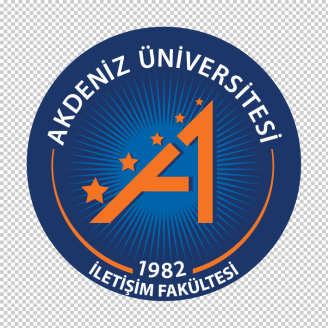 AKDENİZ ÜNİVERSİTESİİLETİŞİM FAKÜLTESİGAZETECİLİK BÖLÜMÜBİTİRME PROJESİPROJE BAŞLIĞI XXXPROJEDE YER ALAN ÖĞRENCİ/ÖĞRENCİLERİN ADI SOYADI XXXPROJE DANIŞMANININ ADI SOYADI XXXANTALYA, PROJENİN YAPILDIĞI YIL XXXEk 2: Bitirme Projesi Öneri Formu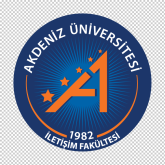 AKDENİZ ÜNİVERSİTESİİLETİŞİM FAKÜLTESİGAZETECİLİK BÖLÜMÜLİSANS DÖNEM BİTİRME TEZİÖNERİ FORMUAKDENİZ ÜNİVERSİTESİİLETİŞİM FAKÜLTESİGAZETECİLİK BÖLÜMÜLİSANS DÖNEM PROJESİ ÖNERİ FORMUÖğrencininAdı ve Soyadı: Numarası: Programı: DanışmanınÜnvanı, Adı – Soyadı: İmzası:Tarih:Tezin Adı:Tezin Konusu:Tezin Amacı ve Önemi:Araştırma Soruları ve Varsayımları:Yöntemi: Literatür Taraması ve Kaynakça:Proje Takvimi:ÖğrencininAdı ve Soyadı: Numarası: Programı: DanışmanınÜnvanı, Adı – Soyadı: İmzası:Tarih:Projenin Adı: Projenin Konusu-TemasıProjenin Amacı ve Kapsamı:  Ulaşmak İstenen Hedef Kitlesi:Ayrıntılı İçerik Planı: 